Foxdale Quarry Order Form
Please complete this application in BLOCK LETTERS and tick or fill in boxes where applicable. If a question does not apply, please indicate ‘n/a’.Application Order Form 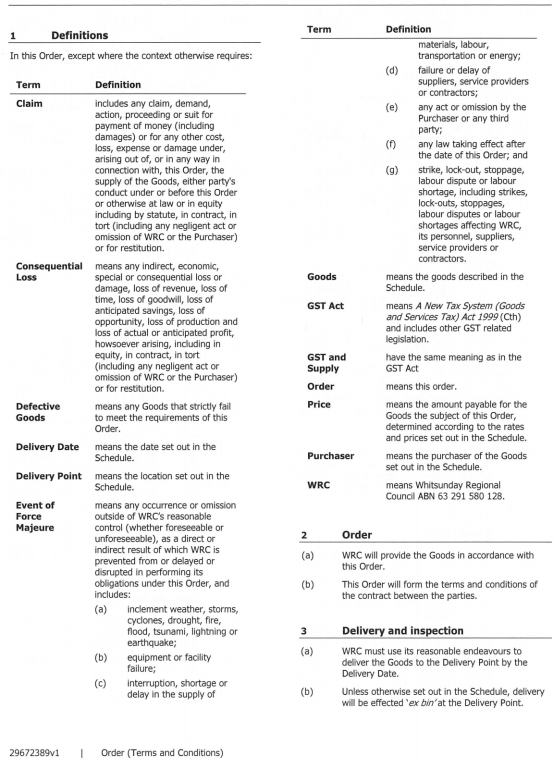 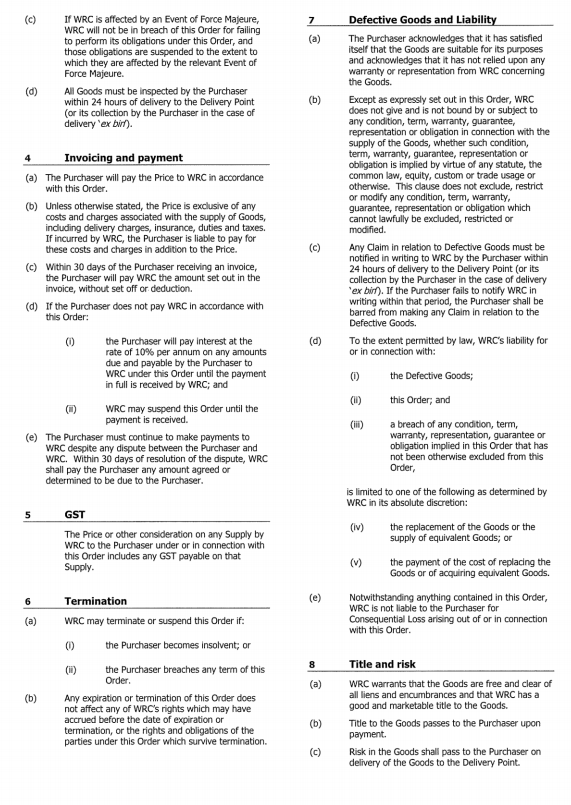 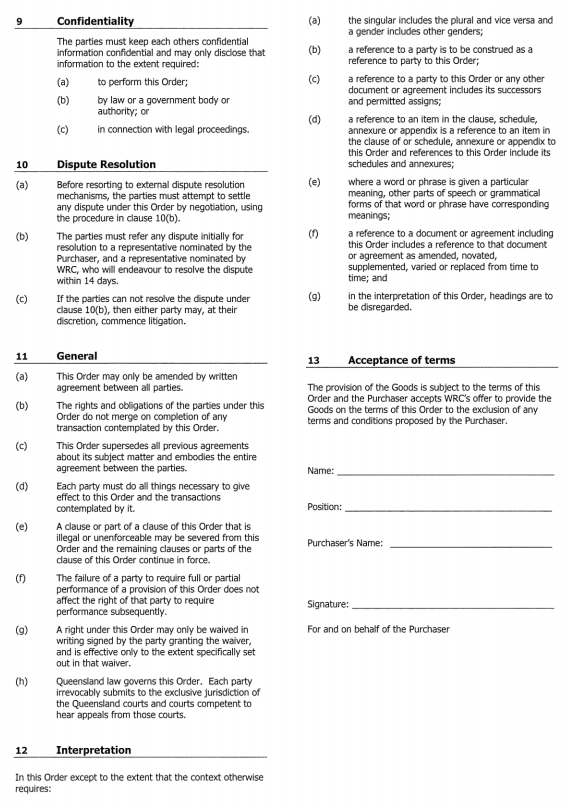 Name of Purchaser /Contractor:Contact Details:MBHEmail Address:Order Date:Description of Material Required:Quantity Required:Time /Date Required:Date:Place of Delivery:(if applicable)Budget Number:(if applicable)Signed:Date: